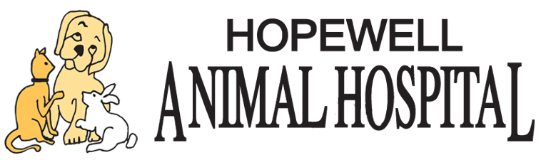 Cat Boarding Release FormCats staying at Hopewell Animal Hospital get to experience their own private kitty cottage. Each resident receives food provided by you, fresh clean water, and a clean litter box every day. While staying with us your cat will get a lot of attention from our caring staff, as well as one-on-one time. 
Food and Bedding Policy Hopewell Animal Hospital strongly recommends that you bring kitty’s current food. Switching your pet’s food abruptly can cause digestive difficulties, an upset stomach, or allergic reactions. By bringing in your cat’s own food, we ensure that your pet stays as healthy as possible. Please label all containers of food with your pet’s name. Feel free to bring your kitty’s personal bedding and blankets if you like - otherwise we can provide soft bedding and a draft free cottage.
Vaccinations Cats must have the required vaccinations before they are allowed to board with us. These are the required vaccinations: FVRCP, FLV/FeLV and Rabies**ALL CATS MUST BE SPAYED OR NEUTERED**Fees$25.00 per day per cat $30.00 per day per cat (once a day medication) $45.00 per day per cat (twice a day medication)Includes daily feeding(s) of your kitty’s food, clean litterbox, fresh water.Check In Date ______________________ Check Out Date* _____________________ *Please contact Hopewell Animal Hospital at least 45 minutes prior to pick up.   Pick up before 5 PM Monday through Friday and 11 AM on Saturdays.Directions for feedings: _________________________________________________________________________ 

_________________________________________________________________________ 

_________________________________________________________________________ Directions for medication(s) if needed: _________________________________________________________________________ 

_________________________________________________________________________ 

_________________________________________________________________________ _________________________________________________________________________
Additional information/request for our care team: _________________________________________________________________________ 

_________________________________________________________________________ _________________________________________________________________________

_________________________________________________________________________ 


All items brought with your kitty upon check-in: _________________________________________________________________________ 

_________________________________________________________________________ 

_________________________________________________________________________ 

_________________________________________________________________________ 

_________________________________________________________________________ 

_________________________________________________________________________ 

_________________________________________________________________________ 

__________________________________________________________________________Hopewell Animal Hospital - Boarding Release Information
OWNERS NAME: _____________________________      PET(S) NAME: _________________________In the event of an emergency, I understand Hopewell Animal Hospital (HAH) will attempt to contact me ONE TIME at the phone number(s) that I have provided.  I understand that if I cannot be reached, I authorize HAH to treat my pet in a manner deemed necessary for its health and well-being.  I agree to pay for any and all expenses that may be incurred, which I understand may include charges from services rendered at CARE CENTER EMERGENCY or MEDVET EMERGENCY services.  If my pet is transported to an emergency facility a charge may also apply.  Treatment and diagnostics performed at an emergency facility. Emergency facility fees will be paid by the pet owner directly to emergency facility.I understand that if my pet is on medication, I will need to provide COMPLETE DIRECTIONS for administering and agree to the scheduled fee as stated above. If I do not bring necessary medications or prescription diet foods, I will be charged for replacement of items. If 2 treatments are required per day, I agree to $45 per day.I assume full financial responsibility for pets in Hopewell Animal Hospital’s care.  I understand that payment is expected when services are rendered. No pet will be released until the invoice is paid in full.  I understand that boarding my pet is not without risk.  Neither HAH or any employee thereof will be held liable in conjunction with any claims, including but not limited to disease, theft, fire, injury, death, injury incurred to my pet or to persons, other pets, or destruction of property by my pet.All pets are recommended to be on a quality flea preventative.  Your pet will be examined prior to being placed in cottage for fleas.  If your pet has fleas, you will be charged for a Capstar and possibly a flea bath, which will be given to prevent spread of fleas to other pets in Hopewell Animal Hospital care.Owner will bring pets food and give FULL DIRECTIONS for dispensing.  IF YOUR PET WILL BE SEEN BY OUR DOCTOR FOR AN APPOINTMENT OR PROCEDURE, AN ADDITIONAL RELEASE FORM WILL BE NECESSARY.  Please let us know and we will complete those forms.THANK YOU for choosing Hopewell Animal Hospital for your cat care! 
___________________________________________ (Client Signature) ________________ (Date) 

______________________________________________________________ (Contact Information) 

______________________________________________________________ (Contact Information) 

______________________________________________________________ (Contact Information)